NORTH POINT SENIOR SECONDARY BOARDING SCHOOLWORKSHEETCLASS - IVHINDI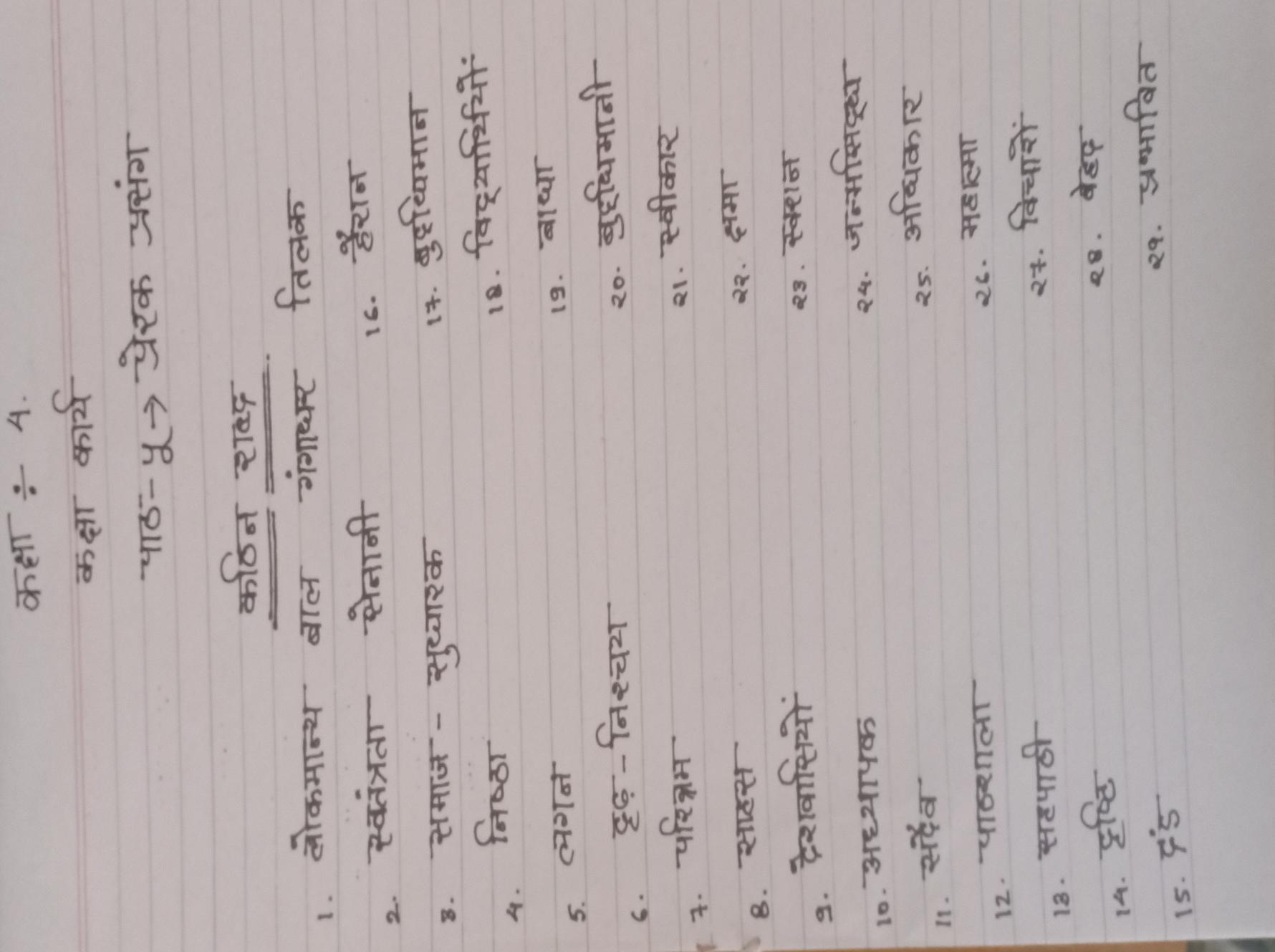 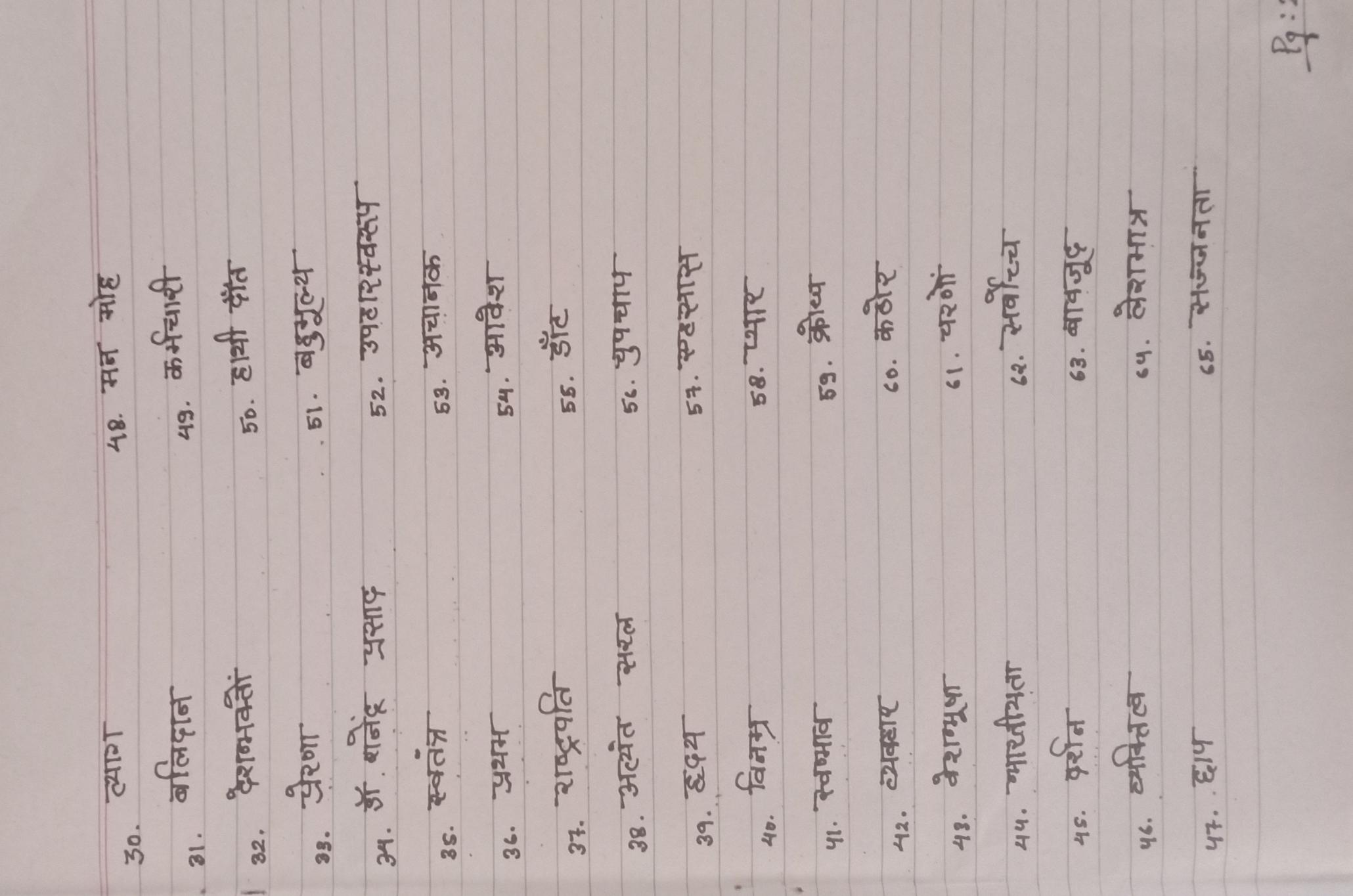 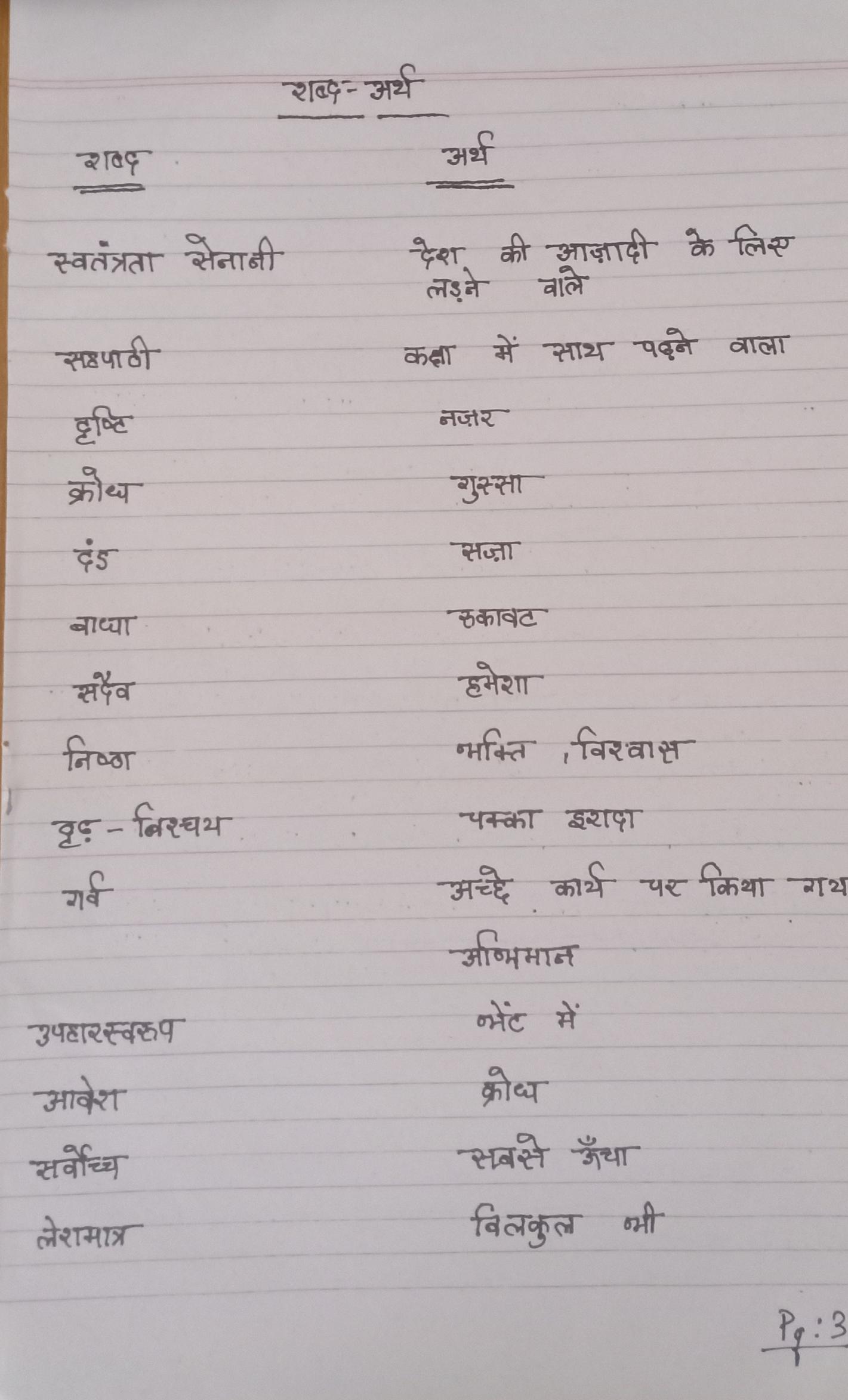 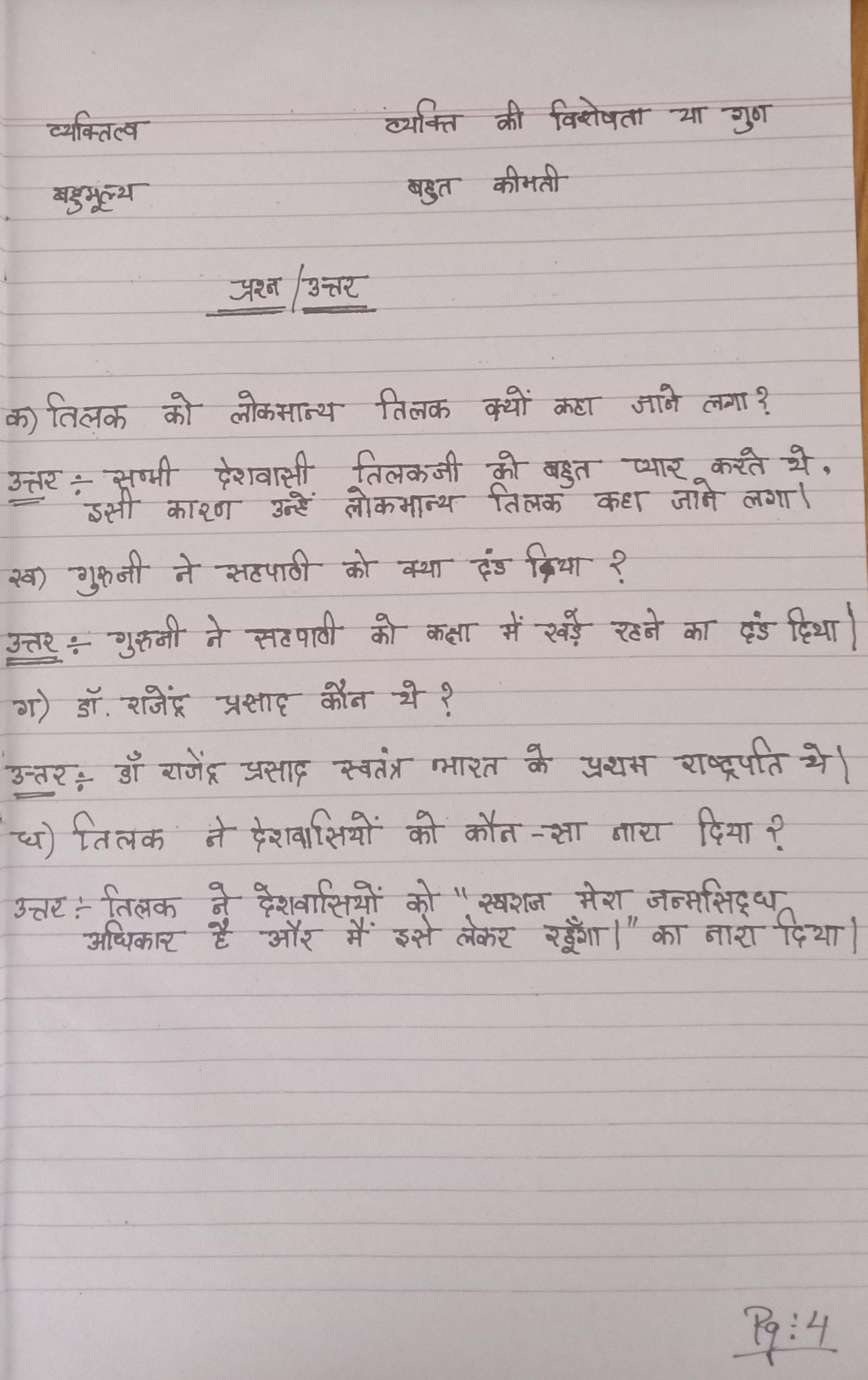 